OBAVIJEST O OBVEZI UPLATE TURISTIČKE ČLANARINE I DOSTAVE PODATAKA POREZNOJ UPRAVITemeljem Zakona o članarinama u turističkim zajednicama ( NN 152/08 ) ; ( NN 88/10 ) i Pravilnika o obliku i sadržaju obrasca za prijavu podataka o osnovici za obračun članarine turističkoj zajednici ( NN 11 0 / 15 ) osobe koje pružaju usluge smještaja u domaćinstvu obvezne su plaćati članarinu turističkoj zajednici.Turistička članarina se plaća prema razredu turističkog mjesta po slijedećim stopama:Iznos članarine izračunava se na slijedeć i način: Po knjizi evidencije prometa - CRVENA KNJIGA - ustanovi se ukupni promet po računima i množi se sa gore propisanom stopom (napomena: kako je riječ o postotku , na kalkulatoru za rezultat pritisnete tipku postotka ili podijelite sa 100).U nalogu za plaćanje ispunjavaju se slijedeći podaci: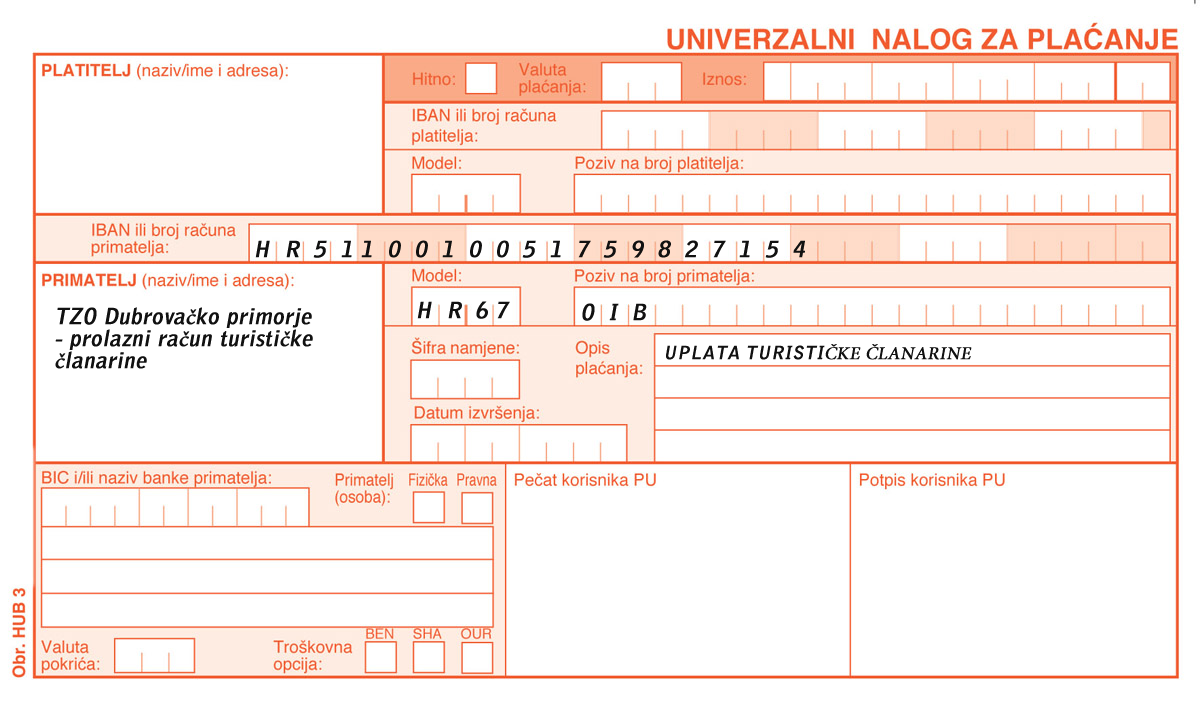 Obveznici plaćanja turističke članarine i spunjeni TZ obrazac zajedno sa kopijom uplatnice podnose nadležnoj ispostavi P o rezne uprave prema prebivalištu do kraja veljače svake godine ili naknadno u najkraćem roku. OBRAZAC TZ možete preuzeti na web stranicama Porezne uprave, Turističkom uredu TZO Dubrovačko primorje  i u knjižarama.Z a sve obavijesti i informacije molimo da nam se javite na tel.  020 87 12 36, fax. 020 87 15 55 Zahvaljujemo na suradnji i srdačno Vas pozdravljamo. Turistička zajednica Općine Dubrovačko primorje
Trg Ruđera Boškovića 1, 20232 SlanoRazredNaseljeKoeficijentASlano, Slađenovići, Ratac0,1615%CBanići0,1292%DSmokvina, Doli, Imotica, Topolo0,1162 %